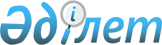 Аудандық мәслихаттың 2008 жылғы 12 желтоқсандағы № 13/77 "2009 жылға арналған аудандық бюджет туралы" шешіміне өзгерістер мен толықтырулар енгізу туралыМаңғыстау облысы Түпқараған аудандық мәслихатының 2009 жылғы 11 желтоқсандағы № 24/150 шешімі. Түпқараған ауданының Әділет басқармасында 2009 жылғы 14 желтоқсанда № 11-6-106 тіркелді

      Қазакстан Республикасының 2008 жылғы 4 желтоқсандағы № 95-IV Бюджет кодексіне және «Қазақстан Республикасындағы жергілікті мемлекеттік басқару және өзін-өзі басқару туралы» Қазақстан Республикасының 2001 жылғы 23 қаңтардағы Заңына және Маңғыстау облыстық мәслихатының «2009 жылға арналған облыстық бюджет туралы» шешіміне өзгерістер мен толықтырулар енгізу туралы» 2009 жылғы 17 қарашадағы № 20/225 санды шешіміне сәйкес, аудандық мәслихат ШЕШІМ ЕТЕДІ:

      1. Аудандық мәслихаттың 2008 жылғы 12 желтоқсандағы № 13/77 «2009 жылға арналған аудандық бюджет туралы» шешіміне (нормативтік құқықтық кесімдерді мемлекеттік тіркеу Тізілімінде № 11-6-77 болып тіркелген, «Ақкетік арайы» газетінің 2009 жылғы 6 қаңтардағы № 1-2(274-275)-санында жарияланған); аудандық мәслихаттың 2008 жылғы 12 желтоқсандағы № 13/77 «2009 жылға арналған аудандық бюджет туралы» шешіміне өзгерістер мен толықтырулар енгізу туралы» 2009 жылғы 06 ақпандағы № 16/98 санды шешіміне (нормативтік құқықтық кесімдерді мемлекеттік тіркеу Тізілімінде № 11-6-84 болып тіркелген, «Ақкетік арайы» газетінің 2009 жыл 24 ақпандағы № 10(283)-санында жарияланған); аудандық мәслихаттың 2008 жылғы 12 желтоқсандағы № 13/77 «2009 жылға арналған аудандық бюджет туралы» шешіміне өзгерістер мен толықтырулар енгізу туралы» 2009 жылғы 15 сәуірдегі № 17/106 санды шешіміне (нормативтік құқықтық кесімдерді мемлекеттік тіркеу Тізілімінде № 11-6-90 болып тіркелген, «Ақкетік арайы» газетінің 2009 жылғы 8 мамырдағы № 28 (301)-санында жарияланған); аудандық мәслихаттың 2008 жылғы 12 желтоқсандағы № 13/77 «2009 жылға арналған аудандық бюджет туралы» шешіміне өзгерістер мен толықтырулар енгізу туралы» 2009 жылғы 24 маусымдағы № 19/122 санды шешіміне (нормативтік құқықтық кесімдерді мемлекеттік тіркеу Тізілімінде № 11-6-95 болып тіркелген, «Ақкетік арайы» газетінің 2009 жыл 8 шілдедегі № 42 санында жарияланған); аудандық мәслихаттың 2008 жылғы 12 желтоқсандағы № 13/77 «2009 жылға арналған аудандық бюджет туралы» шешіміне өзгерістер мен толықтырулар енгізу туралы» 2009 жылғы 20 шілдедегі № 20/134 санды шешіміне (нормативтік құқықтық кесімдерді мемлекеттік тіркеу Тізілімінде № 11-6-97 болып тіркелген, «Ақкетік арайы» газетінің 2009 жылғы 5 тамыздағы № 47 санында жарияланған); аудандық мәслихаттың 2008 жылғы 12 желтоқсандағы № 13/77 «2009 жылға арналған аудандық бюджет туралы» шешіміне өзгерістер мен толықтырулар енгізу туралы» 2009 жылғы 11 қыркүйектегі № 21/137 санды шешіміне (нормативтік құқықтық кесімдерді мемлекеттік тіркеу Тізілімінде № 11-6-102 болып тіркелген, «Ақкетік арайы» газетінің 2009 жылғы 30 қыркүйектегі № 57-58 (330-331) санында жарияланған); аудандық мәслихаттың 2008 жылғы 12 желтоқсандағы № 13/77 «2009 жылға арналған аудандық бюджет туралы» шешіміне өзгерістер мен толықтырулар енгізу туралы» 2009 жылғы 19 қазандағы № 22/142 санды шешіміне (нормативтік құқықтық кесімдерді мемлекеттік тіркеу Тізілімінде № 11-6-104 болып тіркелген, «Ақкетік арайы» газетінің 2009 жылғы 28 қазандағы № 64 (335-336) санында жарияланған); мынадай өзгерістер мен толықтырулар енгізілсін:

      2009 жылға арналған аудандық бюджет 1 - қосымшаға сәйкес мына көлемде бекітілсін:

      1) кірістер – 3 268 393,1 мың  теңге, оның ішінде:

      салықтық түсімдер бойынша - 2 200 078 мың теңге;

      салықтық емес түсімдер бойынша - 10 782 мың теңге;

      негізгі капиталды сатудан түсетін түсімдер – 53 241 мың теңге;

      трансферттер түсімдері бойынша – 1 004 292,1 мың теңге;

      2) шығындар – 3 471 294,1 мың теңге;

      3) таза бюджеттік несиелендіру - 0 теңге;

      бюджеттік кредиттер - 0 теңге;

      бюджеттік кредиттерді өтеу - 0 теңге;

      4) қаржы активтерімен операциялар бойынша сальдо -14 538 мың теңге, оның ішінде:

      қаржы активтерін сатып алу -14 538 мың теңге;

      5) бюджет тапшылығы (профициті) – 217  439 мың теңге;

      6) бюджет тапшылығын қаржыландыру (профицитін пайдалану) - 217 439 мың теңге»;

      2-тармақтың:

      1) тармақшасындағы :

      «52,4» саны «56,9» санымен ауыстырылсын;

      6) тармақшасындағы:

      «59» саны «57,2» санымен ауыстырылсын;

      5-тармақтың:

      2 абзацындағы «7446» саны «7411» санымен ауыстырылсын.

      6-тармақтың:

      6-1 тармақшасындағы « 69 701 » саны « 69 654 » санымен ауыстырылсын.

      6-2 тармақшасындағы «24 684» саны «6 670» санымен ауыстырылсын.

      6-5 тармақшасындағы «210692» саны «209292» санымен ауыстырылсын.

      көрсетілген шешімнің 1, 2,5, 7, 8, 11 қосымшалары осы шешімнің 1, 2, 5, 7 , 8 , 11 қосымшаларына сәйкес жаңа редакцияда жазылсын.

      2. Осы шешім 2009 жылдың 1 қаңтарынан бастап қолданысқа еңгізіледі.      Сессия төрағасы    Аудандық мәслихат хатшысы

      Г.Қанжан           А.Досанова

Аудандық мәслихаттың 2009 жылғы

18 қарашадағы № 23/145-шешіміне

1-ҚОСЫМША 2009 жылға арналған аудандық бюджет

Аудандық мәслихаттың 2009 жылғы

18 қарашадағы № 23/145- шешіміне

2-ҚОСЫМША Бюджеттік  бағдарламаларға бөлінген, бюджеттік инвестициялық жобаларды (бағдарламаларды) іске асыруға бағытталган 2009 жылға арналған аудандық бюджеттің бюджеттік даму бағдарламасының тізбесі
					© 2012. Қазақстан Республикасы Әділет министрлігінің «Қазақстан Республикасының Заңнама және құқықтық ақпарат институты» ШЖҚ РМК
				СанатыСыныбыІшкі сыныбыАтауы1. КIРIСТЕР3268393,11Салықтық түсiмдер22000781Табыс салығы1434102Жеке  табыс салығы1434103Әлеуметтiк салық1455551Әлеуметтiк салық1455554Меншiкке салынатын салықтар18221931Мүлiкке салынатын салықтар17567303Жер салығы553384Көлiк кұралдарына салынатын салық100115Бiрыңғай жер салығы1145Тауарларға, жұмыстарға және қызметтерге салынатын iшкi салықтар867822Акциздер10233Табиғи және басқа ресурстарды пайдаланғаны үшiн түсетiн түсiмдер790134Кәсiпкерлiк және кәсiби қызметтi жүргiзгенi үшiн алынатын алымдар67235Құмар ойын бизнеске салық238Заңдық мәнді іс-әрекеттерді жасағаны және (немесе)  оған уәкілеттігі бар мемлекеттік органдар немесе лауазымды адамдар құжаттар бергені үшін алынатын міндетті төлемдер21381Мемлекеттiк баж21382Салықтық емес  түсiмдер107821Мемлекеттік меншіктен түсетін кірістер21531Мемлекеттік кәсіпорындардың таза кірісі бөлігінің түсімдері425Мемлекет меншігіндегі мүлікті жалға беруден түсетін кірістер21112Мемлекеттік бюджеттен қаржыландырылатын, мемлекеттік мекемелердің тауарларды (жұмыстарды,қызметтерді) өткізуінен түсетін түсімдер121Мемлекеттік бюджеттен қаржыландырылатын, мемлекеттік мекемелердің тауарларды (жұмыстарды,қызметтерді) өткізуінен түсетін түсімдер124Мемлекеттік бюджеттен қаржыландырылатын, сондай-ақ Қазақстан Республикасы Ұлттық Банкінің бюджетінен (шығыстар сметасынан) ұсталатын және қаржыландырылатын мемлекеттік мекемелер салатын айыппұлдар, өсімпұлдар, санкциялар, өндіріп алулар39241Мұнай секторы ұйымдарынан түсетін түсімдерді қоспағанда, мемлекеттік бюджеттен қаржыландырылатын, сондай-ақ Қазақстан Республикасы Ұлттық Банкінің бюджетінен (шығыстар сметасынан) ұсталатын және қаржыландырылатын мемлекеттік мекемелер салатын айыппұлдар, өсімпұлдар, санкциялар, өндіріп алулар39246Басқа да салықтық емес түсiмдер46931Басқа да салықтық емес түсiмдер46933Негізгі капиталды сатудан түсетін түсімдер532411Мемлекеттік мекемелерге  бекітілген мемлекеттік мүлікті сату55072Жергілікті бюджетттен қаржыландырылатын мемлекеттік мекемелерге бекітілген мүлікті сатудан түскен түсімдер5073Азаматтарға пәтер сатудан түсетін  түсімдер50003Жердi және материалдық емес активтердi сату477341Жердi сату477344Трансферттердің түсімдері1004292,12Мемлекеттiк басқарудың жоғары тұрған органдарынан түсетiн трансферттер1004292,11Республикалық бюджеттен түсетiн трансферттер7692472Облыстық бюджеттен түсетін трансферттер235045,1Ф. топБюджеттік бағдарламалар  әкімшісіБағдар ламаАтауы2. ШЫҒЫНДАР3471294,11Жалпы сипаттағы мемлекеттiк қызметтер128309,1112Аудан мәслихатының аппараты12841001Аудан мәслихатының қызметiн қамтамасыз ету12841122Аудан әкiмінің аппараты40970,8001Аудан әкiмінің қызметiн қамтамасыз ету32204,0106Табиғи және техногендік сипаттағы төтенше жағдайларды жою үшін жергілікті атқарушы органның төтенше резервінің есебінен іс-шаралар өткізу8766,8000Табиғи және техногендік сипаттағы төтенше жағдайларды жою үшін жергілікті атқарушы органның төтенше резервінің есебінен іс-шаралар өткізу8766,8123Қызылөзен ауылдық (селолық) округ әкімінің аппараты7923001Қызылөзен ауыл әкімі аппаратының қызметiн қамтамасыз ету7923123Ақшұқыр ауылдық (селолық) округ әкімінің аппараты9685001Ақшұқыр ауыл әкімі аппаратының қызметiн қамтамасыз ету9685123Баутин кент, ауыл (село),ауылдық ( селолық) округ әкімінің аппараты28789,3001Баутин кенті әкімі аппаратының қызметiн қамтамасыз ету7494,0106Табиғи және техногендік сипаттағы төтенше жағдайларды жою үшін жергілікті атқарушы органның төтенше резервінің есебінен іс-шаралар өткізу21295,3000Табиғи және техногендік сипаттағы төтенше жағдайларды жою үшін жергілікті атқарушы органның төтенше резервінің есебінен іс-шаралар өткізу21295,3123Таушық ауылдық ( селолық) округ әкімінің аппараты8959001Таушық ауыл әкімі аппаратының қызметiн қамтамасыз ету8959459Ауданның экономика және қаржы бөлімі19141001Экономика және қаржы бөлiмiнің қызметін қамтамасыз ету19041011Коммуналдық меншікке түскен мүлікті есепке алу, сақтау, бағалау және сату1002Қорғаныс5513122Аудан әкiмінің аппараты5513005Жалпыға бірдей әскери міндетті атқару шеңберіндегі іс-шаралар55134Бiлiм беру1047578123Таушық  ауылдық ( селолық) округ әкімінің аппараты21070004Мектепке дейінгі тәрбие ұйымдарын қолдау21070123Баутин кент, ауыл (село),ауылдық ( селолық) округ әкімінің аппараты38206004Мектепке дейінгі тәрбие ұйымдарын қолдау35706005Ауылдық (селолық) жерлерде балаларды мектепке дейін тегін алып баруды және кері алып келуді ұйымдастыру2500123Ақшұқыр ауылдық (селолық) округ әкімінің аппараты34652004Мектепке дейінгі тәрбие ұйымдарын қолдау31952005Ауылдық (селолық) жерлерде балаларды мектепке дейін тегін алып баруды және кері алып келуді ұйымдастыру2700464Ауданның білім бөлімі693643009Мектепке дейінгі тәрбие  ұйымдарының қызметін қамтамасыз ету36344003Жалпы бiлiм беру553618005Ауданның (областык маңызы бар қаланың) мемлекеттік білім беру мекемелер үшін оқулықтар мен оқу-әдiстемелiк кешендерді сатып алу және жеткізу7411006Балалар  үшін қосымша бiлiм беру21022007Аудандық (қалалалық) ауқымдағы мектеп олимпиадаларын және мектептен тыс іс-шараларды өткiзу2000010Білім берудің мемлекеттік жүйесіне оқытудың жаңа технологияларын еңгізу6357011Өңірлік жұмыспен қамту және кадрларды қайта даярлау стратегиясын іске асыру шеңберінде білім беру объектілерін күрделі, ағымды жөндеу55772099Ауылдық елді мекендер саласының мамандарын әлеуметтік қолдау шараларын іске асыру 0001Бiлiм беру бөлiмiнің қызметін қамтамасыз ету11119466Ауданның сәулет, қала құрылысы және құрылыс бөлімі260007037Білім беру объектілерін салу және реконструкциялау2600076Әлеуметтiк көмек және әлеуметтiк қамсыздандыру90364123Қызылөзен ауылдық ( селолық) округ әкімінің аппараты439003Мұқтаж азаматтарға үйінде әлеуметтік көмек көрсету439123Ақшұқыр ауылдық ( селолық) округ әкімінің аппараты1262003Мұқтаж азаматтарға үйінде әлеуметтік көмек көрсету1262123Баутин кент,ауыл (село),ауылдық ( селолық) округ әкімінің аппараты1353003Мұқтаж азаматтарға үйінде әлеуметтік көмек көрсету1353123Таушық ауылдық ( селолық) округ әкімінің аппараты464003Мұқтаж азаматтарға үйінде әлеуметтік көмек көрсету464451Ауданның  жұмыспен қамту және әлеуметтік бағдарламалар бөлімі86846002Еңбекпен қамту бағдарламасы25107004Ауылдық жерлерде тұратын денсаулық сақтау, білім беру, әлеуметтік қамтамасыз ету, мәдениет және спорт мамандарына отын сатып алуға Қазақстан Республикасының заңнамасына сәйкес әлеуметтік көмек көрсету5160005Мемлекеттік атаулы әлеуметтік көмек3897006Тұрғын үй көмегі9740007Жергілікті өкілетті органдардың шешімі бойынша мұқтаж азаматтардың жекелеген топтарына әлеуметтік көмек25361010Үйден тәрбиеленіп оқытылатын мүгедек балаларды материалдық қамтамасыз ету363014Мұқтаж азаматтарға үйде әлеуметтiк көмек көрсету80401618 жасқа дейіні балаларға мемлекеттік жәрдемақылар1432017Мүгедектерді оңалту жеке бағдарламасына сәйкес, мұқтаж мүгедектерді міндетті гигиеналық құралдармен қамтамасыз етуге, және ымдау тілі мамандарының, жеке көмекшілердің қызмет көрсету2398001Жұмыспен қамту және әлеуметтік бағдарламалар бөлімінің қызметін қамтамасыз ету12301011Жәрдемақыларды және басқа да әлеуметтік төлемдерді есептеу, төлеу мен жеткізу бойынша қызметтерге ақы төлеу2837Тұрғын үй-коммуналдық шаруашылық1114097466Ауданның  сәулет, қала құрылысы және құрылыс  бөлімі1017833003Мемлекеттік коммуналдық тұрғын үй қорының тұрғын үй құрылысы105140004Инженерлік коммуниациялық  инфрақұрылымды дамыту және жайластыру455566005Коммуналдық шаруашылығын дамыту30500006Сумен жабдықтау жүйесін дамыту400367007Қаланы және елді мекендерді көркейтуді дамыту26260458Ауданның тұрғын үй-коммуналдық шаруашылық, жолаушылар көлігі және автомобиль жолдары бөлімі4980012Сумен жабдықтау және су бөлу жүйесінің қызмет етуі4980123Ақшұқыр ауылдық ( селолық) округ әкімінің аппараты12318008Елді мекендерде көшелерді жарықтандыру6830009Елді мекендердің санитариясын қамтамасыз ету2650011Елді мекендерді абаттандыру мен көгалдандыру2838123Таушық ауылдық ( селолық) округ әкімінің аппараты3200008Елді мекендерде көшелерді жарықтандыру1000009Елді мекендердің санитариясын қамтамасыз ету1200011Елді мекендерді абаттандыру мен көгалдандыру1000458Ауданның тұрғын үй-коммуналдық шаруашылық, жолаушылар көлігі және автомобиль жолдары бөлімі75766015Елдi мекендердегі көшелердi жарықтандыру10857016Елдi мекендердiң санитариясын қамтамасыз ету15477018Елдi мекендердi абаттандыру және көгалдандыру494328Мәдениет, спорт, туризм және ақпараттық кеңістiк73381123Қызылөзен ауылдық (селолық) округ әкімінің аппараты5450006Жергілікті деңгейде мәдени-демалыс жұмыстарын қолдау5450123Ақшұқыр ауылдық (селолық) округ әкімінің аппараты7734006Жергілікті деңгейде мәдени-демалыс жұмыстарын қолдау7734123Таушық ауылдық ( селолық) округ әкімінің аппараты4095006Жергілікті деңгейде мәдени-демалыс жұмыстарын қолдау4095457Ауданның  мәдениет, тілдерді дамыту, дене шынықтыру және спорт бөлімі18990003Мәдени-демалыс жұмысын қолдау18990457Ауданның  мәдениет, тілдерді дамыту, дене шынықтыру және спорт бөлімі3729008Ұлттық және бұқаралық спорт түрлерін дамыту141009Аудандық (облыстық маңызы бар қалалық) деңгейде спорттық жарыстар өткiзу982010Әртүрлi спорт түрлерi бойынша аудан (облыстық маңызы бар қала) құрама командаларының мүшелерiн дайындау және олардың облыстық спорт жарыстарына қатысуы2606457Ауданның мәдениет, тілдерді дамыту, дене шынықтыру және спорт бөлімі12820006Аудандық кiтапханалардың жұмыс iстеуi12820456Ауданның ішкі саясат бөлімі6123002Бұқаралық ақпарат құралдары арқылы мемлекеттiк ақпарат саясатын жүргізу6123457Ауданның мәдениет, тілдерді дамыту,дене шынықтыру  және спорт бөлімі8561001Мәдениет , тілдерді дамыту, дене шынықтыру және спорт бөлімінің қызметін қамтамасыз ету8561099Республикалық бюджеттен берілетін нысаналы трансферттер есебiнен ауылдық елді мекендер саласының мамандарын әлеуметтік қолдау шараларын іске асыру0456Ауданның ішкі саясат бөлімі5879001Ішкі саясат бөлімінің қызметін қамтамасыз ету587910Ауыл, су, орман, балық шаруашылығы, ерекше қорғалатын табиғи аумақтар, қоршаған ортаны және жануарлар дүниесін қорғау, жер қатынастары106958459Ауданның экономика және қаржы бөлімі6670099Республикалық бюджеттен берілетін нысаналы трансферттер есебiнен ауылдық елді мекендер саласының мамандарын әлеуметтік қолдау шараларын іске асыру6670463Ауданның жер қатынастары бөлімі5688001Жер қатынастары бөлімінің қызметін қамтамасыз ету5688123Баутин кент,ауыл (село),ауылдық ( селолық) округ әкімінің аппараты10000019Өңірлік жұмыспен қамту және кадрларды қайта даярлау стратегиясын іске асыру шеңберінде ауылдарда (селоларда), ауылдық (селолық) округтерде әлеуметтік жобаларды қаржыландыру10000123Ақшұқыр ауылдық (селолық) округ әкімінің аппараты44600019Өңірлік жұмыспен қамту және кадрларды қайта даярлау стратегиясын іске асыру шеңберінде ауылдарда (селоларда), ауылдық (селолық) округтерде әлеуметтік жобаларды қаржыландыру44600458Ауданның тұрғын үй-коммуналдық шаруашылық, жолаушылар көлігі және автомобиль жолдары бөлімі40000010Өңірлік жұмыспен қамту және кадрларды қайта даярлау стратегиясын іске асыру шеңберінде ауылдарда (селоларда), ауылдық (селолық) округтерде әлеуметтік жобаларды қаржыландыру4000011Өнеркәсіп, сәулет, қала құрылысы және құрылыс қызметі8629466Ауданның сәулет,қала құрылысы және құрылыс бөлімі8629001Қала құрылысы ,сәулет және құрылыс  бөлімінің қызметін қамтамасыз ету862912Көлiк және коммуникация133735458Ауданның тұрғын үй-коммуналдық шаруашылық, жолаушылар көлігі және автомобиль жолдары бөлімі109854008Өңірлік жұмыспен қамту және кадрларды қайта даярлау стратегиясын іске асыру шеңберінде  ауылдық маңызы бар автомобиль жолдарын, қала және елді-мекендер көшелерін жөндеу және ұстау50000009Өңірлік жұмыспен қамту және кадрларды қайта даярлау стратегиясын іске асыру шеңберінде  аудандық маңызы бар автомобиль жолдарын, қала және елді-мекендер көшелерін салу және қайта құру қалалардың және елді мекендердің көшелерін өткізу59854458Ауданның тұрғын үй-коммуналдық шаруашылық, жолаушылар көлігі және автомобиль жолдары бөлімі23881023Автомобиль жолдарының жұмыс істеуін қамтамасыз ету2388113Басқалар22601454Ауданның кәсіпкерлік және ауыл шаруашылығы бөлімі16173001Ауданның кәсіпкерлік және ауыл шаруашылығы бөлімінің қызметін қамтамасыз ету9753006Кәсіпкерлік қызметті қолдау6420459Ауданның экономика және қаржы бөлімі2031012Ауданның (облыстық маңызы бар қаланың) жергілікті атқарушы органының резерві2031458Ауданның тұрғын үй-коммуналдық шаруашылық, жолаушылар көлігі және автомобиль жолдары бөлімі4397001Тұрғын үй-коммуналдық шаруашылық , жолаушылар көлігі және автомобиль жолдары бөлімінің қызметін қамтамасыз ету439715Трансферттер740129459Ауданның экономика және қаржы бөлімі740129006Нысаналы пайдаланылмаған (толық пайдаланылмаған) трансферттерді қайтару317007Бюджеттік алулар7398123. ТАЗА БЮДЖЕТТІК КРЕДИТ БЕРУ0Бюджеттік кредиттер04. ҚАРЖЫ АКТИВТЕРІМЕН ОПЕРАЦИЯЛАР БОЙЫНША САЛЬДО14538Қаржы активтерін сатып алу1453813Басқалар14538459Ауданның экономика және қаржы бөлімі14538014Заңды тұлғалардың жарғылық капиталын қалыптастыру немесе ұлғайту145385. БЮДЖЕТ ТАПШЫЛЫҒЫ (ПРОФИЦИТ)-2174396. БЮДЖЕТ ТАПШЫЛЫҒЫН  (ПРОФИЦИТІН ҚОЛДАНУ) ҚАРЖЫЛАНДЫРУ217439Функционалдық топБюджеттік бағдарламалар  әкімшісіБағдарламаАтауыИнвестициялық  жобалар4Бiлiм беру464Ауданның білім  бөлімі011Өңірлік жұмыспен қамту және кадрларды қайта даярлау стратегиясын іске асыру шеңберінде білім беру объектілерін күрделі, ағымды жөндеу466Ауданның сәулет,қала  құрылысы және құрылыс  бөлімі037Білім беру объектілерін салу және реконструкциялау7Тұрғын үй-коммуналдық шаруашылық466Ауданның сәулет,қала құрылысы және құрылыс  бөлімі003Мемлекеттік коммуналдық тұрғын үй қорының тұрғын үй құрылысы004Инженерлік  коммуникациялық инфрақұрылымды  дамыту және жайластыру005Коммуналдық шаруашылық объектілерін дамыту006Сумен жабдықтау жүйесін дамыту007Қаланы және елді мекендерді  көркейтуді дамыту458Ауданның тұрғын үй-коммуналдық шаруашылық, жолаушылар көлігі және автомобиль жолдары бөлімі012Сумен жабдықтау және су бөлу жүйесінің қызмет етуі12Көлік және коммуникация458Ауданның тұрғын үй-коммуналдық шаруашылық, жолаушылар көлігі және автомобиль жолдары бөлімі008Өңірлік жұмыспен қамту және кадрларды қайта даярлау стратегиясын іске асыру шеңберінде  ауылдық маңызы бар автомобиль жолдарын, қала және елді-мекендер көшелерін жөндеу және ұстау009Өңірлік жұмыспен қамту және кадрларды қайта даярлау стратегиясын іске асыру шеңберінде  аудандық маңызы бар автомобиль жолдарын, қала және елді-мекендер көшелерін салу және қайта құру қалалардың және елді мекендердің көшелерін өткізу13Басқалар459Ауданның экономика және қаржы бөлімі014Заңды тұлғалардың жарғылық капиталын қалыптастыру немесе ұлғайту